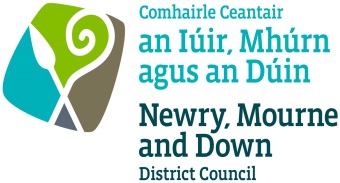 SCHEDULE 1 Application for a Dog Breeding Establishment LicenceThe Welfare of Animals (Dog Breeding Establishments andMiscellaneous Amendments) Regulations (Northern Ireland) 2013Application for a Dog Breeding Establishment Licence The Welfare of Animals (Dog Breeding Establishments andMiscellaneous Amendments) Regulations (Northern Ireland) 2013Application for a Dog Breeding Establishment Licence The Welfare of Animals (Dog Breeding Establishments andMiscellaneous Amendments) Regulations (Northern Ireland) 2013Application for a Dog Breeding Establishment Licence The Welfare of Animals (Dog Breeding Establishments andMiscellaneous Amendments) Regulations (Northern Ireland) 2013Application for a Dog Breeding Establishment Licence The Welfare of Animals (Dog Breeding Establishments andMiscellaneous Amendments) Regulations (Northern Ireland) 2013Application for a Dog Breeding Establishment Licence The Welfare of Animals (Dog Breeding Establishments andMiscellaneous Amendments) Regulations (Northern Ireland) 2013Application for a Dog Breeding Establishment Licence Please use BLOCK LETTERSDetails of applicantTitle (Mr,Mrs, etc)Forename/sForename/sForename/sSurnameSurnameTitle (Mr,Mrs, etc)AddressAddressAddressPostcodePostcodePostcodeContact telephone number:Contact telephone number:Contact telephone number:Contact telephone number:Contact telephone number:Contact telephone number:Email address (if available):Email address (if available):Email address (if available):Email address (if available):Email address (if available):Email address (if available):Full address of each premises comprising the breeding establishment:Full address of each premises comprising the breeding establishment:Full address of each premises comprising the breeding establishment:Full address of each premises comprising the breeding establishment:Full address of each premises comprising the breeding establishment:Full address of each premises comprising the breeding establishment:Number of breeding bitches over 6 months to be kept on the breedingestablishment under the licence:Number of breeding bitches over 6 months to be kept on the breedingestablishment under the licence:Number of breeding bitches over 6 months to be kept on the breedingestablishment under the licence:Number of breeding bitches over 6 months to be kept on the breedingestablishment under the licence:Number of breeding bitches over 6 months to be kept on the breedingestablishment under the licence:The number of other dogs over 6 months old to be kept on the breeding establishment under the licence:The number of other dogs over 6 months old to be kept on the breeding establishment under the licence:The number of other dogs over 6 months old to be kept on the breeding establishment under the licence:The number of other dogs over 6 months old to be kept on the breeding establishment under the licence:The number of other dogs over 6 months old to be kept on the breeding establishment under the licence:Name and address of owner and number ofbreeding bitches kept on the premises but not owned by the keeper of the Establishment:Name and address of owner and number ofbreeding bitches kept on the premises but not owned by the keeper of the Establishment:Name and address of owner and number ofbreeding bitches kept on the premises but not owned by the keeper of the Establishment:Name and address of owner and number ofbreeding bitches kept on the premises but not owned by the keeper of the Establishment:Name and address of owner and number ofbreeding bitches kept on the premises but not owned by the keeper of the Establishment:Is a control condition notice in force attaching control conditions under Article 30A (2) of the Dogs Order (Northern Ireland) 1983 to a previous dog licence held in respect of any breeding bitch or stud dog:Is a control condition notice in force attaching control conditions under Article 30A (2) of the Dogs Order (Northern Ireland) 1983 to a previous dog licence held in respect of any breeding bitch or stud dog:Is a control condition notice in force attaching control conditions under Article 30A (2) of the Dogs Order (Northern Ireland) 1983 to a previous dog licence held in respect of any breeding bitch or stud dog:Is a control condition notice in force attaching control conditions under Article 30A (2) of the Dogs Order (Northern Ireland) 1983 to a previous dog licence held in respect of any breeding bitch or stud dog:Is a control condition notice in force attaching control conditions under Article 30A (2) of the Dogs Order (Northern Ireland) 1983 to a previous dog licence held in respect of any breeding bitch or stud dog:Yes/NoIf Yes, please give the serial number of notice:If Yes, please give the serial number of notice:If Yes, please give the serial number of notice:If Yes, please give the serial number of notice:If Yes, please give the serial number of notice:Date of expiry of previous single/block breeding establishment licence (if any):Date of expiry of previous single/block breeding establishment licence (if any):Date of expiry of previous single/block breeding establishment licence (if any):Date of expiry of previous single/block breeding establishment licence (if any):Date of expiry of previous single/block breeding establishment licence (if any):NOTE:-The information given above may be subject to verificationNOTE:-The information given above may be subject to verificationNOTE:-The information given above may be subject to verificationNOTE:-The information given above may be subject to verificationNOTE:-The information given above may be subject to verificationNOTE:-The information given above may be subject to verificationNominated Veterinary Practice name and address:Nominated Veterinary Practice name and address:Nominated Veterinary Practice name and address:Nominated Veterinary Practice name and address:Nominated Veterinary Practice name and address:Nominated Veterinary Practice name and address:I enclose the appropriate fee of £                    for                       breeding bitches over 6 months oldI enclose the appropriate fee of £                    for                       breeding bitches over 6 months oldI enclose the appropriate fee of £                    for                       breeding bitches over 6 months oldI enclose the appropriate fee of £                    for                       breeding bitches over 6 months oldI enclose the appropriate fee of £                    for                       breeding bitches over 6 months oldI enclose the appropriate fee of £                    for                       breeding bitches over 6 months oldI declare that the information given above is correct in every respect.  I am not under 16 years of age and I have not been disqualified from keeping animals under any legislation.  I keep on the above breeding establishment three or more breeding bitches and* Breed 3 or more litters of puppies in any 12 month period;Advertise 3 or more litters of puppies for sale in any 12 month periodSupply 3 or more litters of puppies in any 12 month period; orAdvertise a business of breeding or selling puppies; and*(delete whichever condition is not applicable)I meet all the requirements specified in Schedule 4 of the above named Regulations.  I therefore apply for a licence.www.newrymourneanddown.org/private-policyI declare that the information given above is correct in every respect.  I am not under 16 years of age and I have not been disqualified from keeping animals under any legislation.  I keep on the above breeding establishment three or more breeding bitches and* Breed 3 or more litters of puppies in any 12 month period;Advertise 3 or more litters of puppies for sale in any 12 month periodSupply 3 or more litters of puppies in any 12 month period; orAdvertise a business of breeding or selling puppies; and*(delete whichever condition is not applicable)I meet all the requirements specified in Schedule 4 of the above named Regulations.  I therefore apply for a licence.www.newrymourneanddown.org/private-policyI declare that the information given above is correct in every respect.  I am not under 16 years of age and I have not been disqualified from keeping animals under any legislation.  I keep on the above breeding establishment three or more breeding bitches and* Breed 3 or more litters of puppies in any 12 month period;Advertise 3 or more litters of puppies for sale in any 12 month periodSupply 3 or more litters of puppies in any 12 month period; orAdvertise a business of breeding or selling puppies; and*(delete whichever condition is not applicable)I meet all the requirements specified in Schedule 4 of the above named Regulations.  I therefore apply for a licence.www.newrymourneanddown.org/private-policyI declare that the information given above is correct in every respect.  I am not under 16 years of age and I have not been disqualified from keeping animals under any legislation.  I keep on the above breeding establishment three or more breeding bitches and* Breed 3 or more litters of puppies in any 12 month period;Advertise 3 or more litters of puppies for sale in any 12 month periodSupply 3 or more litters of puppies in any 12 month period; orAdvertise a business of breeding or selling puppies; and*(delete whichever condition is not applicable)I meet all the requirements specified in Schedule 4 of the above named Regulations.  I therefore apply for a licence.www.newrymourneanddown.org/private-policyI declare that the information given above is correct in every respect.  I am not under 16 years of age and I have not been disqualified from keeping animals under any legislation.  I keep on the above breeding establishment three or more breeding bitches and* Breed 3 or more litters of puppies in any 12 month period;Advertise 3 or more litters of puppies for sale in any 12 month periodSupply 3 or more litters of puppies in any 12 month period; orAdvertise a business of breeding or selling puppies; and*(delete whichever condition is not applicable)I meet all the requirements specified in Schedule 4 of the above named Regulations.  I therefore apply for a licence.www.newrymourneanddown.org/private-policyI declare that the information given above is correct in every respect.  I am not under 16 years of age and I have not been disqualified from keeping animals under any legislation.  I keep on the above breeding establishment three or more breeding bitches and* Breed 3 or more litters of puppies in any 12 month period;Advertise 3 or more litters of puppies for sale in any 12 month periodSupply 3 or more litters of puppies in any 12 month period; orAdvertise a business of breeding or selling puppies; and*(delete whichever condition is not applicable)I meet all the requirements specified in Schedule 4 of the above named Regulations.  I therefore apply for a licence.www.newrymourneanddown.org/private-policyOffice use onlyOffice use onlyOffice use onlyOffice use onlyOffice use onlyOffice use onlySigned: ________________Date: __________________InitialsSigned: ________________Date: __________________InitialsFee paidFee paidFee paid£Signed: ________________Date: __________________InitialsSigned: ________________Date: __________________InitialsSigned: ________________Date: __________________InitialsSigned: ________________Date: __________________InitialsEligibility certifiedEligibility certifiedEligibility certifiedYes/NoLicence No. IssuedLicence No. IssuedLicence No. IssuedLicence No. IssuedDateDateDateDate